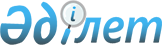 "Табиғи монополиялар туралы" Қазақстан Республикасының Заңына өзгерiстер мен толықтырулар енгiзу туралы" Қазақстан Республикасының Заңын iске асыру жөнiндегi шаралар туралыҚазақстан Республикасы Премьер-Министрінің 2006 жылғы 1 наурыздағы N 41-ө Өкімі



      1. Қоса берiп отырған "Табиғи монополиялар туралы" Қазақстан Республикасының Заңына өзгерiстер мен толықтырулар енгiзу туралы" Қазақстан Республикасының 2006 жылғы 14 қаңтардағы 
 Заңын 
 iске асыру мақсатында қабылдануы қажет нормативтiк құқықтық кесiмдердiң тiзбесi (бұдан әрi - тiзбе) бекiтiлсiн.



      2. Қазақстан Республикасы Табиғи монополияларды реттеу агенттiгi:



      1) орталық атқарушы органдармен бiрлесiп, тiзбеге сәйкес нормативтiк құқықтық кесiмдердiң жобаларын әзiрлесiн және белгiленген тәртiппен Қазақстан Республикасының Yкiметiне бекiтуге енгiзсiн;



      2) тиiстi ведомстволық нормативтiк құқықтық кесiмдер қабылдасын және қабылданған шаралар туралы Қазақстан Республикасының Үкiметiн хабардар етсiн.

      

Премьер-Министр


                                             Қазақстан Республикасы



                                               Премьер-Министрiнiң



                                             2006 жылғы 1 наурыздағы



                                                 N 41-ө өкiмiмен



                                                    бекiтiлген




  

"Табиғи монополиялар туралы" Қазақстан Республикасының




     Заңына өзгерiстер мен толықтырулар енгiзу туралы"




     Қазақстан Республикасының 2006 жылғы 14 қаңтардағы




       Заңын iске асыру мақсатында қабылдануы қажет




         нормативтiк құқықтық кесiмдердiң тiзбесi      


      Ескертпе:



      АБА - Қазақстан Республикасы Ақпараттандыру және байланыс агенттiгi



      ТМРА - Қазақстан Республикасы Табиғи монополияларды реттеу агенттiгi



      ККМ - Қазақстан Республикасы Көлiк және коммуникация министрлiгi



      АШМ - Қазақстан Республикасы Ауыл шаруашылығы министрлiгi



      ЭМРМ - Қазақстан Республикасы Энергетика және минералдық ресурстар министрлiгi

					© 2012. Қазақстан Республикасы Әділет министрлігінің «Қазақстан Республикасының Заңнама және құқықтық ақпарат институты» ШЖҚ РМК
				

р/с




N



Нормативтік құқықтық




кесімнің атауы



Аяқталу




нысаны



Орындау




мерзімі



Жауапты




орын-




даушы


1

2

3

4

5

  1

Табиғи монополиялар



туралы Қазақстан



Республикасының заңнама-



сын облыстың (республи-



калық маңызы бар қала-



ның, астананың) жергі-



лікті атқарушы органда-



рының сақтауын бақылауды



жүзеге асыру ережесi

Қазақс-



тан



Респуб-



ликасы



Үкiметi-



нiң



қаулысы

2006



жылғы



сәуiр

ТМРА

2

Салалық техникалық және



технологиялық нормалар-



ды, сондай-ақ норматив-



тiк техникалық шығында-



рын қарау және бекiту



ережесi

Қазақс-



тан



Респуб-



ликасы



Үкiметi-



нiң



қаулысы

2006



жылғы



сәуiр

ТМРА



(жинақтау)



ЭМРМ



ККМ



АШМ



АБА

3

"Табиғи монополия



субъектiлерiнiң реттеле-



тiн қызметтерiне (тауар-



ларына, жұмыстарына)



арналған тарифтердi



(бағаларды, алым ставка-



ларын) немесе олардың



шектi деңгейлерiн бекi-



туге берiлген өтiнiмдер-



дi қарау кезiнде жария



тыңдаулар өткiзу ереже-



сiн бекiту туралы"



Қазақстан Республикасы



Үкiметiнiң 2003 жылғы



21 сәуiрдегi N 376



қаулысына өзгерiстер мен



толықтырулар енгiзу



туралы

Қазақс-



тан



Респуб-



ликасы



Үкiметi-



нiң



қаулысы

2006



жылғы



наурыз

ТМРА



(жинақтау)



ЭМРМ



ККМ



АШМ



АБА

4

Қаржылық және (немесе)



техникалық сараптама



жүргiзу ережесi

ТМРА-ның



бұйрығы

2006



жылғы



наурыз

ТМРА

5

Қазақстан Республикасы



Әдiлет министрлiгiнде



2003 жылғы 20 маусымда



N 2373 нөмiрмен тiркел-



ген "Табиғи монополиялар



субъектiлерiнiң шығында-



ры реттелiп көрсетiле-



тiн қызметтерге тарифтер



(бағалар, алым ставкала-



рын) немесе олардың



шектi деңгейлерi мен



тарифтiк сметалар бекiту



кезiнде ескерiлетiн



тауарларды, жұмыстар мен



қызметтердi сатып алу



ережесiн бекiту туралы"



Қазақстан Республикасы-



ның Табиғи монополиялар-



ды реттеу және бәсеке-



лестiктi қорғау жөнiнде-



гі агенттiгi төрағасының



2003 жылғы 6 маусымдағы



N 149-НҚ бұйрығына



толықтыру енгiзу туралы

ТМРА-ның



бұйрығы

2006



жылғы



наурыз

ТМРА

6

Қазақстан Республикасы



Әдiлет министрлiгiнде



2003 жылғы 29 сәуiрде N



2256 нөмiрмен тiркелген



"Табиғи монополиялар



субъектiлерiнiң реттелiп



көрсетiлетiн қызметтерi-



не (тауарларына, жұмыс-



тарына) тарифтер (баға-



лар, алымдар ставкала-



рын) және тарифтiк сме-



талар бекiту жөнiндегi



ереженi бекiту туралы"



Қазақстан Республикасы-



ның Табиғи монополиялар-



ды реттеу және бәсеке-



лестiктi қорғау жөнiнде-



гi агенттігi төрағасының



2003 жылғы 19 наурыздағы



N 82-НҚ бұйрығына өзге-



рiстер мен толықтырулар



енгiзу туралы

ТМРА-ның



бұйрығы

2006 жылғы



наурыз

ТМРА

7

Қазақстан Республикасы



Әдiлет министрлiгiнде



2003 жылғы 12 тамызда N



2438 нөмiрмен тiркелген



"Табиғи монополия



субъектiлерiнiң реттелiп



көрсетiлетiн қызметтерi-



не (тауарларына, жұмыс-



тарына) тарифтер (баға-



лар, алым ставкаларын)



бекiту кезiнде қолданы-



латын шығындарды қалып-



тастырудың ерекше тәртi-



бi жөнiндегi ереженi



бекiту туралы" Қазақстан



Республикасының Табиғи



монополияларды реттеу



және бәсекелестiктi



қорғау жөнiндегi



агенттiгi төрағасының



мiндетiн атқарушының



2003 жылғы 30 шiлдедегi



N 185-НҚ бұйрығына



өзгерiстер мен толықты-



рулар енгiзу туралы

ТМРА-ның



бұйрығы

2006 жылғы наурыз

ТМРА
